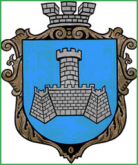 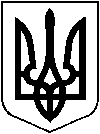 УКРАЇНАХМІЛЬНИЦЬКА    МІСЬКА   РАДАВІННИЦЬКОЇ ОБЛАСТІВИКОНАВЧИЙ   КОМІТЕТРІШЕННЯ Від  „22” червня 2023 року                                                                                                №309Про приватизацію житлового фонду в м. Хмільнику   Розглянувши заяву громадянки: Крот П. І. відповідно до ст. 8 Закону України «Про приватизацію державного житлового фонду», наказу Міністерства з питань житлово-комунального господарства України від 16 грудня 2009 року № 396 «Про затвердження Положення про порядок передачі квартир (будинків), жилих приміщень у гуртожитках у власність громадян» та Закону України «Про державну реєстрацію речових прав на нерухоме майно та їх обтяжень» ст. ст. 9, 15, 48, 55 Житлового кодексу України, керуючись ст. ст. 30, 59, 60 Закону України «Про місцеве самоврядування в Україні», виконком міської радиВ И Р І Ш И В:1. Передати в приватну  власність однокімнатну квартиру № 51 по вул. Лисенка,  будинок № 21 загальною площею 24,3 м², в т.ч. житловою площею 12,2  м², при нормі  31,0 м², з відновною вартістю 4 грн. 37 коп., згідно з розрахунками.гр. Крот Поліна Іванівна –  яка зареєстрова та проживає в цій квартирі з 1990року.2. Визначити уповноваженим власником квартири  Крот П. І.3. В.о.начальника КП „Хмільниккомунсервіс” (Пугач В. О.): - зняти з балансу (обліку) приватизовану квартиру і в 10-ти денний строк укласти договір з громадянкою, яка приватизувала квартиру, на участь у витратах по наданню послуг з утримання будинку та прибудинкових територій.4. Рекомендувати заявниці, зазначеній в п.1, 2 цього рішення звернутися до Управління                « Центр надання адміністративних послух» Хмільницької міської ради  для реєстрації права власності згідно з чинним законодавством України.5.  Управлінню « Центр надання адміністративних послух» Хмільницької міської ради  видати заявниці  чи особі, яка діє від її імені, копію цього рішення під підпис або направити листом з повідомленням про вручення. 6. Контроль за виконанням цього рішення покласти на заступника міського голови з питань діяльності виконавчих органів міської ради, згідно розподілу обов’язків.Міський голова                                                                   Микола ЮРЧИШИН